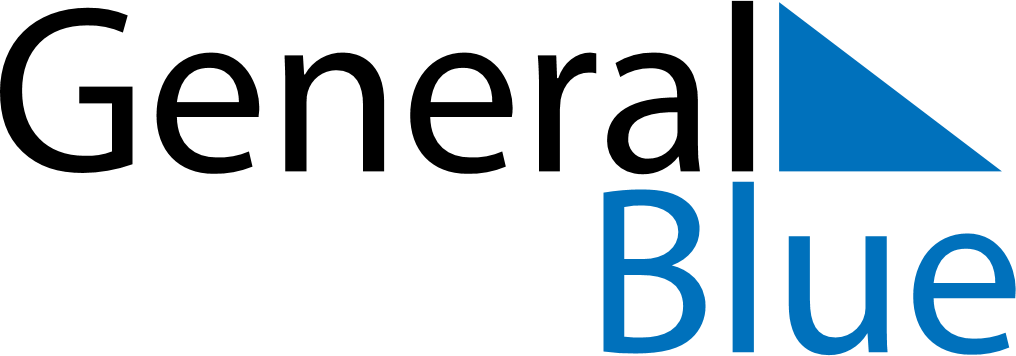 January 2024January 2024January 2024January 2024January 2024January 2024Somero, Southwest Finland, FinlandSomero, Southwest Finland, FinlandSomero, Southwest Finland, FinlandSomero, Southwest Finland, FinlandSomero, Southwest Finland, FinlandSomero, Southwest Finland, FinlandSunday Monday Tuesday Wednesday Thursday Friday Saturday 1 2 3 4 5 6 Sunrise: 9:34 AM Sunset: 3:23 PM Daylight: 5 hours and 49 minutes. Sunrise: 9:33 AM Sunset: 3:24 PM Daylight: 5 hours and 51 minutes. Sunrise: 9:33 AM Sunset: 3:26 PM Daylight: 5 hours and 53 minutes. Sunrise: 9:32 AM Sunset: 3:28 PM Daylight: 5 hours and 55 minutes. Sunrise: 9:31 AM Sunset: 3:29 PM Daylight: 5 hours and 57 minutes. Sunrise: 9:31 AM Sunset: 3:31 PM Daylight: 6 hours and 0 minutes. 7 8 9 10 11 12 13 Sunrise: 9:30 AM Sunset: 3:33 PM Daylight: 6 hours and 3 minutes. Sunrise: 9:29 AM Sunset: 3:35 PM Daylight: 6 hours and 6 minutes. Sunrise: 9:27 AM Sunset: 3:37 PM Daylight: 6 hours and 9 minutes. Sunrise: 9:26 AM Sunset: 3:39 PM Daylight: 6 hours and 12 minutes. Sunrise: 9:25 AM Sunset: 3:41 PM Daylight: 6 hours and 15 minutes. Sunrise: 9:24 AM Sunset: 3:43 PM Daylight: 6 hours and 19 minutes. Sunrise: 9:22 AM Sunset: 3:45 PM Daylight: 6 hours and 22 minutes. 14 15 16 17 18 19 20 Sunrise: 9:21 AM Sunset: 3:47 PM Daylight: 6 hours and 26 minutes. Sunrise: 9:19 AM Sunset: 3:50 PM Daylight: 6 hours and 30 minutes. Sunrise: 9:18 AM Sunset: 3:52 PM Daylight: 6 hours and 34 minutes. Sunrise: 9:16 AM Sunset: 3:54 PM Daylight: 6 hours and 38 minutes. Sunrise: 9:14 AM Sunset: 3:57 PM Daylight: 6 hours and 42 minutes. Sunrise: 9:13 AM Sunset: 3:59 PM Daylight: 6 hours and 46 minutes. Sunrise: 9:11 AM Sunset: 4:02 PM Daylight: 6 hours and 50 minutes. 21 22 23 24 25 26 27 Sunrise: 9:09 AM Sunset: 4:04 PM Daylight: 6 hours and 55 minutes. Sunrise: 9:07 AM Sunset: 4:07 PM Daylight: 6 hours and 59 minutes. Sunrise: 9:05 AM Sunset: 4:09 PM Daylight: 7 hours and 4 minutes. Sunrise: 9:03 AM Sunset: 4:12 PM Daylight: 7 hours and 8 minutes. Sunrise: 9:01 AM Sunset: 4:14 PM Daylight: 7 hours and 13 minutes. Sunrise: 8:58 AM Sunset: 4:17 PM Daylight: 7 hours and 18 minutes. Sunrise: 8:56 AM Sunset: 4:20 PM Daylight: 7 hours and 23 minutes. 28 29 30 31 Sunrise: 8:54 AM Sunset: 4:22 PM Daylight: 7 hours and 28 minutes. Sunrise: 8:52 AM Sunset: 4:25 PM Daylight: 7 hours and 33 minutes. Sunrise: 8:49 AM Sunset: 4:27 PM Daylight: 7 hours and 38 minutes. Sunrise: 8:47 AM Sunset: 4:30 PM Daylight: 7 hours and 43 minutes. 